Lampiran 1Lampiran 2SURAT PERNYATAANYang bertanda tangan dibawah ini :Nama Lengkap	: …………………………………………………….	NIM		: …………………………………………………….Semester		: …………………………………………………….Jurusan		: …………………………………………………….Fakultas		: …………………………………………………….	Menyatakan dengan sebenarnya bahwa saya : Mahasiswa UIN Prof. K. H. Saifuddin Zuhri Purwokerto aktif (tidak cuti)Tidak sedang menerima beasiswa dari manapun di tahun 2024Berstatus tidak sedang dalam ikatan dinas dari badan/lembaga/yayasan manapunDemikian Surat Pernyataan ini saya buat untuk dijadikan salah satu persyaratan permohonan Beasiswa PSBI. Dan apabila saya melanggarnya, saya bersedia menerima sanksi sesuai dengan peraturan yang ada, termasuk pencabutan akses beasiswa. Purwokerto,                             2024Lampiran 3SURAT KESEDIAANYang bertanda tangan dibawah ini :Nama Lengkap	: …………………………………………………….	NIM		: …………………………………………………….Semester		: …………………………………………………….Jurusan		: …………………………………………………….Fakultas		: …………………………………………………….	Menyatakan dengan sebenarnya bahwa saya : Bersedia mengikuti segala kegiatan yang berkaitan dengan Beasiswa PSBIBersedia untuk aktif dalam Generasi Baru Indonesia “GenBI” dan berpartisipasi dalam kegiatan yang diselenggarakan Bank Indonesia.Demikian Surat Pernyataan ini saya buat untuk dijadikan salah satu persyaratan permohonan Beasiswa PSBI. Dan apabila saya melanggarnya, saya bersedia menerima sanksi sesuai dengan peraturan yang ada, termasuk pencabutan akses beasiswa. Purwokerto,                             2024Lampiran 4CEKLIST BERKAS PENDAFTARAN BEASISWA PSBI UIN PROF. K. H. SAIFUDDIN ZUHRI PURWOKERTO TAHUN 2024NAMA	:NIM	:				SEMESTER 	: FAKULTAS	:JURUSAN	:NO. WA	:Purwokerto, ...........................2024Petugas,(...............................................)Catatam : Ditempel di cover stopmap pendaftaran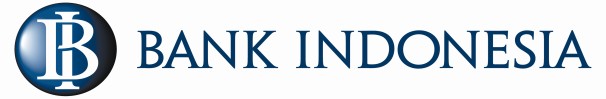 Form A.1Form A.1pas foto 3 x 4BIODATA MAHASISWABIODATA MAHASISWABIODATA MAHASISWABIODATA MAHASISWABIODATA MAHASISWABIODATA MAHASISWApas foto 3 x 4NAMA LENGKAPNAMA LENGKAPJENIS KELAMINNAMA LENGKAPNAMA LENGKAPA G A M ATEMPAT & TANGGAL LAHIRTEMPAT & TANGGAL LAHIRGOL DARAHTEMPAT & TANGGAL LAHIRTEMPAT & TANGGAL LAHIRSUKU BANGSAPERGURUAN TINGGIPERGURUAN TINGGIINDEKS PRESTASIKUMULATIFFAKULTAS & JURUSANFAKULTAS & JURUSANALAMAT LENGKAPALAMAT LENGKAP(SESUAI KTP)(SESUAI KTP)ALAMAT LENGKAPALAMAT LENGKAP(DOMISILI SAAT INI)(DOMISILI SAAT INI)KONTAK PERSONALKONTAK PERSONALNO. TELEPON/HAND PHONEE-MAIL ADDRESSE-MAIL ADDRESSFACEBOOK/TWITTERFACEBOOK/TWITTERKONTAK PERSONALKONTAK PERSONALNAMA LENGKAPBAPAK11111NAMA LENGKAPI B U22222MINAT & BAKATMINAT & BAKAT(sebutkan minimal 2)(sebutkan minimal 2)(sebutkan minimal 2)(sebutkan minimal 2)(sebutkan minimal 2)KETERAMPILAN HIDUPKETERAMPILAN HIDUP(sebutkan minimal 2)(sebutkan minimal 2)(sebutkan minimal 2)(sebutkan minimal 2)(sebutkan minimal 2)(life skills)(life skills)(sebutkan minimal 2)(sebutkan minimal 2)(sebutkan minimal 2)(sebutkan minimal 2)(sebutkan minimal 2)POTENSI DIRIPOTENSI DIRI(sebutkan minimal 2)(sebutkan minimal 2)(sebutkan minimal 2)(sebutkan minimal 2)(sebutkan minimal 2)AKTIVITAS SOSIAL YANG BIASA & BISA DILAKUKAN DI WILAYAH TINGGAL/KAMPUSAKTIVITAS SOSIAL YANG BIASA & BISA DILAKUKAN DI WILAYAH TINGGAL/KAMPUS11111AKTIVITAS SOSIAL YANG BIASA & BISA DILAKUKAN DI WILAYAH TINGGAL/KAMPUSAKTIVITAS SOSIAL YANG BIASA & BISA DILAKUKAN DI WILAYAH TINGGAL/KAMPUS22222APAKAH ANDA SIAP BERPERAN AKTIF DALAM KEPENGURUSAN & KEGIATAN KOMUNITAS PENERIMA BEASISWA BANK INDONESIAAPAKAH ANDA SIAP BERPERAN AKTIF DALAM KEPENGURUSAN & KEGIATAN KOMUNITAS PENERIMA BEASISWA BANK INDONESIAAPAKAH ANDA SIAP BERPERAN AKTIF DALAM KEPENGURUSAN & KEGIATAN KOMUNITAS PENERIMA BEASISWA BANK INDONESIAAPAKAH ANDA SIAP BERPERAN AKTIF DALAM KEPENGURUSAN & KEGIATAN KOMUNITAS PENERIMA BEASISWA BANK INDONESIAAPAKAH ANDA SIAP BERPERAN AKTIF DALAM KEPENGURUSAN & KEGIATAN KOMUNITAS PENERIMA BEASISWA BANK INDONESIAAPAKAH ANDA SIAP BERPERAN AKTIF DALAM KEPENGURUSAN & KEGIATAN KOMUNITAS PENERIMA BEASISWA BANK INDONESIAAPAKAH ANDA SIAP BERPERAN AKTIF DALAM KEPENGURUSAN & KEGIATAN KOMUNITAS PENERIMA BEASISWA BANK INDONESIABERSEDIA/TIDAK *BERSEDIA/TIDAK *alasan :alasan :alasan :alasan :alasan :(coret salah satu)(coret salah satu)alasan :alasan :alasan :alasan :alasan :SARAN - SARAN UNTUK PENGEMBANGAN KOMUNITAS BEASISWA BANK INDONESIA :SARAN - SARAN UNTUK PENGEMBANGAN KOMUNITAS BEASISWA BANK INDONESIA :SARAN - SARAN UNTUK PENGEMBANGAN KOMUNITAS BEASISWA BANK INDONESIA :SARAN - SARAN UNTUK PENGEMBANGAN KOMUNITAS BEASISWA BANK INDONESIA :SARAN - SARAN UNTUK PENGEMBANGAN KOMUNITAS BEASISWA BANK INDONESIA :2024(TTD & NAMA LENGKAP)(TTD & NAMA LENGKAP)dengan ini saya menyatakan :dengan ini saya menyatakan :dengan ini saya menyatakan :dengan ini saya menyatakan :dengan ini saya menyatakan :dengan ini saya menyatakan :dengan ini saya menyatakan :1. mengikuti dan mematuhi segala persyaratan, peraturan, ketentuan dan arahan yang berlaku dalam program Beasiswa Bank Indonesia1. mengikuti dan mematuhi segala persyaratan, peraturan, ketentuan dan arahan yang berlaku dalam program Beasiswa Bank Indonesia1. mengikuti dan mematuhi segala persyaratan, peraturan, ketentuan dan arahan yang berlaku dalam program Beasiswa Bank Indonesia1. mengikuti dan mematuhi segala persyaratan, peraturan, ketentuan dan arahan yang berlaku dalam program Beasiswa Bank Indonesia1. mengikuti dan mematuhi segala persyaratan, peraturan, ketentuan dan arahan yang berlaku dalam program Beasiswa Bank Indonesia1. mengikuti dan mematuhi segala persyaratan, peraturan, ketentuan dan arahan yang berlaku dalam program Beasiswa Bank Indonesia1. mengikuti dan mematuhi segala persyaratan, peraturan, ketentuan dan arahan yang berlaku dalam program Beasiswa Bank Indonesia2. menjaga nama baik Bank Indonesia serta berkontribusi positif dalam pengelolaan Generasi Baru Indonesia dan berperan aktif dalam kegiatan – kegiatan yang diselenggarakan oleh Bank Indonesia sebagai bentuk tanggung jawab moral sebagai insan akademis yang berkarakter2. menjaga nama baik Bank Indonesia serta berkontribusi positif dalam pengelolaan Generasi Baru Indonesia dan berperan aktif dalam kegiatan – kegiatan yang diselenggarakan oleh Bank Indonesia sebagai bentuk tanggung jawab moral sebagai insan akademis yang berkarakter2. menjaga nama baik Bank Indonesia serta berkontribusi positif dalam pengelolaan Generasi Baru Indonesia dan berperan aktif dalam kegiatan – kegiatan yang diselenggarakan oleh Bank Indonesia sebagai bentuk tanggung jawab moral sebagai insan akademis yang berkarakter2. menjaga nama baik Bank Indonesia serta berkontribusi positif dalam pengelolaan Generasi Baru Indonesia dan berperan aktif dalam kegiatan – kegiatan yang diselenggarakan oleh Bank Indonesia sebagai bentuk tanggung jawab moral sebagai insan akademis yang berkarakter2. menjaga nama baik Bank Indonesia serta berkontribusi positif dalam pengelolaan Generasi Baru Indonesia dan berperan aktif dalam kegiatan – kegiatan yang diselenggarakan oleh Bank Indonesia sebagai bentuk tanggung jawab moral sebagai insan akademis yang berkarakter2. menjaga nama baik Bank Indonesia serta berkontribusi positif dalam pengelolaan Generasi Baru Indonesia dan berperan aktif dalam kegiatan – kegiatan yang diselenggarakan oleh Bank Indonesia sebagai bentuk tanggung jawab moral sebagai insan akademis yang berkarakter2. menjaga nama baik Bank Indonesia serta berkontribusi positif dalam pengelolaan Generasi Baru Indonesia dan berperan aktif dalam kegiatan – kegiatan yang diselenggarakan oleh Bank Indonesia sebagai bentuk tanggung jawab moral sebagai insan akademis yang berkarakterbiodata ini harus di isi dengan lengkap dan dikembalikan ke panitia seleksibiodata ini harus di isi dengan lengkap dan dikembalikan ke panitia seleksibiodata ini harus di isi dengan lengkap dan dikembalikan ke panitia seleksibiodata ini harus di isi dengan lengkap dan dikembalikan ke panitia seleksibiodata ini harus di isi dengan lengkap dan dikembalikan ke panitia seleksibiodata ini harus di isi dengan lengkap dan dikembalikan ke panitia seleksibiodata ini harus di isi dengan lengkap dan dikembalikan ke panitia seleksiMengetahui,KPembantuKetua III,Drs. HM. Najib, M.HumNIP. 19570131 198603 1 002Hormat Saya,………………………………NIM. Mengetahui,KPembantuKetua III,Drs. HM. Najib, M.HumNIP. 19570131 198603 1 002Hormat Saya,………………………………NIM. NoBerkasAdaTidak Ada1.Biodata mahasiswa2.Fotokopi KTM dan KTP/SIM3.Fotokopi transkrip nilai dan KHS terakhir4.Resume pribadi/CV5.Motivation letter6.Fotokopi buku rekening bank7.Surat pernyataan tidak sedang menerima beasiswa8.Surat kesediaan aktif di organisasi GenBI9.Surat keterangan tidak mampu10.Surat rekomendasi11.Sertifikat kejuaraan12.SK/sertifikat aktif di bidang sosial13.Kuitansi pembayaran UKT